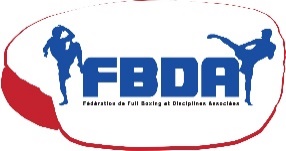 DOSSIER D’AFFILIATION 2022 / 2023Saison sportive 2022 / 2023(Du : 01/09/2022 au 31/08/2023)Détail financier du bordereau			Nombre		Prix unitaire		Total à payer       Affiliation : 	………………	X      100 €		=  ………………………      Licence  ………………………     X  	20 €            =  ………………………	        Passeports sportifs…………..  X          15 e                 =  …………………	        Diplôme ………………….. .. X	30 e                 =  ………………….Titre de l’association : …………………………………………………………………				N° d’affiliation FBDA :Courrier à M. :                        ………...……………………………………………………….Adresse :			…………………………………………………………………. 				…………………………………………………………………Tel :				………………………………………………………………….Mail				…………………………………………………………………..Réservée à la fédération					Licences et affiliationDossier reçu le :…………………………			FBDA	Espace Nelson MANDELA            Traité par : ……………………………… 	                          82 Bd du Général LECLERC  								95100 ARGENTEUILSignature							Tél : 06.19.69.87.60         06.67.39.40.45. E-mail: contact.fbda@gmail.comOu illemay.d@gmail.comN° d’affiliation : ……………………………………………(Réservé FBDA)…Nom de l’association : …………………………………………………………………………Adresse du siège social : ………………………………………………………………………..Code postal : …………………Ville : ………………………………………………………….Déclarations obligatoires :Préfecture : ………………………………..Date :……………………..Numéro : …………….Journal officiel : …………………………...Date : …………………….Numéro : ……………Bureau directeur :Président :Nom : ……………………………………Prénom : ……………………………………………Adresse : ………………………………………………………………………………………..Code postal : ……………………Ville……………………………………………………….Tel :……………………………………………….	Mail : …………………………………………….Secrétaire général :Nom : ……………………………………Prénom : ……………………………………………Adresse : ………………………………………………………………………………………..Code postal : ……………………Ville………………………………………………………….Tel : ………………………………………..	Mail	…..............................................Trésorier général :Nom : ……………………………………Prénom : ……………………………………………Adresse : ………………………………………………………………………………………..Code postal : ……………………..Ville…………………………………………………….Tel : ………………………………………..	Mail : …………………………………………………Adresse de correspondant Tout le courrier sera envoyé à cette adresse :Nom de l’association : …………………………………………………………………………..Nom : ………………………………………Prénom : …………………………………………Adresse : ………………………………………………………………………………………...Code postal : ………………Ville : ………………………………………...Tél………………Adresse Mail : ……………………………………………………………………………………...Bureau Technique :Professeur :Nom : ……………………………………Prénom : ……………………………………………Adresse : ………………………………………………………………………………………..Code postal : …………………..….Ville……………………………………………………..Tel :  …………………………………		Mail ………………………………………Assistant :Nom : ……………………………………Prénom : ……………………………………………Adresse : ………………………………………………………………………………………..Code postal : …………………….…Ville…………………………………………………….Tel : ……………………………………………….	Mail …………………………………………….Soigneur :Nom : ……………………………………Prénom : ……………………………………………Adresse : ………………………………………………………………………………………..Code postal : ………………………Ville……………………………………………………….Tel : …………………………………………….. 	Mail ……………………………………………….Déclaration d’adhésionJe soussigné : M.……………………………………………………………………………………Président (e) de l’association : ………………………………………………………………….Déclare par la présente :     °   Que mon association est une personne morale	(déclarée en Préfecture)Adhérer à la Fédération de Full Boxing et Disciplines Associées (FBDA)M’engager à respecter, après avoir pris connaissance *, des :StatutsRèglement intérieurRèglement médicalRèglement contre le dopageRèglement disciplinaireCode sportif fédéralRèglement financierL’exactitude des informations portées sur la présente demande d’affiliation,Régler le montant de l’affiliation, fixé par l’assemblée générale de la fédération.Fait à : ……………………………………………….…Le : …………………….…………………..Cachet de l’association					Signature du Président* (Voir le site de la fédération)N.B : 1 ere affiliation : Joindre copies des documents ci-après : En cas de réaffiliation envoyer uniquement les documents afférents à des changements intervenus au sein de l’association.- Statuts  - Déclaration en Préfecture	- Journal officiel- Diplômes sportifs (dont CN, 1 er secours, enseignement)FBDA – Espace Nelson MANDELA  - 82 Bd du Général LECLERC -  95100 ARGENTEUILTél. 06.19.69.87.60. – 06.67.39.44.45. -  Email : contact.fbda@gmail.com -  illemay.d@gmail.com Site : https://www.fbda.fr  -Facebook : www.facebook.com/Fédération de Full Boxing et Disciplines        Associées - Déclarée en Sous- Préfecture d’ARGENTEUIL le 13 novembre 2018 – N° RNA : W 951005855J.O. associations n° 0049 du 08.12.2018 – Annonce n° 02046 - 